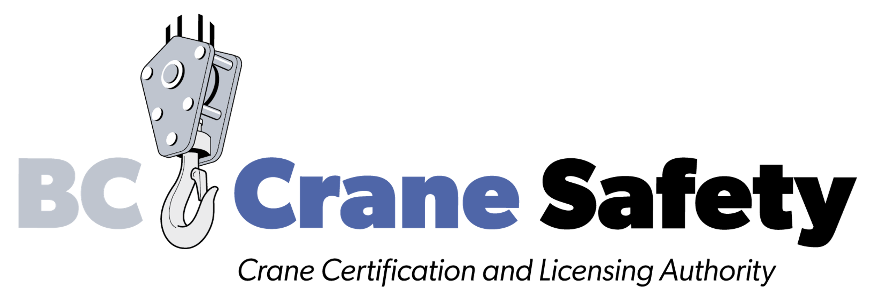 Application FormCompliance Verification for 
Crane Mechanic (Limited Scope, Non-commercial Lift) 
A BC Crane Mechanic (Limited Scope, Non-commercial Lift) designation allows the mechanic to operate a crane in the role of mechanic on behalf of an employer. The designation is restricted to that role. No commercial lifts are allowed. The employer is responsible for all lifts.Please review the training and supervision requirements and the responsibilities of employers and mechanics published on the BC Crane Safety website.

InstructionsPrint this document.Complete the form including all signatures.Print clearly.All fields are required. Processing will be delayed if information is missing.Provide a photo of the operator for the digital card we will issue.Email a digital photo (min. 300 dpi / medium resolution) to info@bccranesafety.caInclude the head and shoulders.Take the picture in front of a plain, light-coloured background.No hats or sunglasses to be worn.For instructions on where to send your application, see the last page of this document.
Mechanic Information please print clearlyLegal First Name				Legal Middle Name		Legal Last NameAddress								Apt / SuiteCity						Province			Postal Code(    )	    -			(    )	    -			(    )	    -			Phone				Cell				Fax									dd	/mm	/yyyy	Email									Date of BirthBC Crane Safety ID Number (Mandatory)			Employer Information please print clearlyCompany Name							WorkSafeBC Account NumberAddress								SuiteCity						Province			Postal CodeContact Name						Email(    )	    -			(    )	    -			(    )	    -			Phone				Cell				FaxAgreementCrane Mechanic (Limited Scope, Non-commercial Lift)The Crane Mechanic (Limited Scope, Non-commercial Lift) compliance statement is not transferable between employers. If the crane mechanic changes employers, this compliance statement and the operator’s mechanic designation is no longer valid.In the event of an incident, WorkSafeBC will request evidence that the mechanic has been trained to operate the crane classification involved.Crane MechanicEmployerI have read and understood all the conditions in this application. I agree to operate only crane(s) within the classification I have been trained on and signed off on by the employer named on this application. I understand that no critical lifts or commercial lifts are permitted.I have read and understood all the conditions in this application and I agree that the crane mechanic has received adequate training and will operate only crane(s) within the classification as verified and signed off on by me, the employer.I understand that no critical lifts or commercial lifts are permitted.______________________________Crane Mechanic: Legal First & Last NamePlease print clearly______________________________Employer: Legal First & Last NamePlease print clearly______________________________Crane Mechanic: Signature ______________________________Employer: Signature______________________________Date______________________________Date